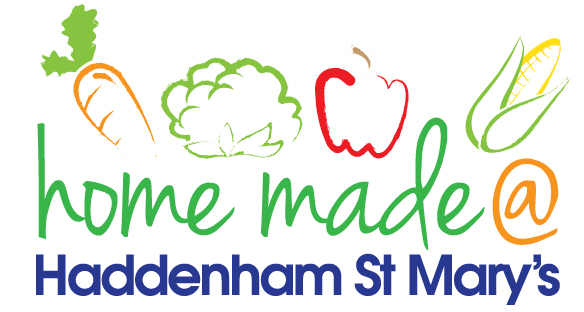 MENU – week 4MondayAround the worldTuesdayFamily FavouritesWednesdayWonderful RoastThursdayJulie’s JacketsFridayFish FridayLunchSpaghetti Bolognese and garlic breadChicken and sweetcorn pie Roast beef with all the trimmings and gravyJacket potato with a     choice of toppingsScampi, chips and peasVegetarian optionVegetable pasta and garlic breadVegetable pieVeggie sausage roast with all the trimmingsJacket potato with a choice of toppingsVegetable fingers, chips and peasDessertPeachCheesecakeFresh fruitFruity flapjackLemon cakeFree FromoptionSpaghetti BolognesePeachChicken and sweetcorn pieYoghurtRoast beef with all the trimmings and gravyFresh fruitJacket potato with a choice of toppingsFruity flapjackFish fingers, chips and peas BiscuitAll meals will contain or be served with at least one portion of vegetables.All hot puddings will be accompanied by custard or cream.All roast dinners, sausage & mash and pie dishes will have the option of extra gravy.All children will also be offered bread, a piece of fruit and a drink of milk or water with their main meal.All meals will contain or be served with at least one portion of vegetables.All hot puddings will be accompanied by custard or cream.All roast dinners, sausage & mash and pie dishes will have the option of extra gravy.All children will also be offered bread, a piece of fruit and a drink of milk or water with their main meal.All meals will contain or be served with at least one portion of vegetables.All hot puddings will be accompanied by custard or cream.All roast dinners, sausage & mash and pie dishes will have the option of extra gravy.All children will also be offered bread, a piece of fruit and a drink of milk or water with their main meal.All meals will contain or be served with at least one portion of vegetables.All hot puddings will be accompanied by custard or cream.All roast dinners, sausage & mash and pie dishes will have the option of extra gravy.All children will also be offered bread, a piece of fruit and a drink of milk or water with their main meal.All meals will contain or be served with at least one portion of vegetables.All hot puddings will be accompanied by custard or cream.All roast dinners, sausage & mash and pie dishes will have the option of extra gravy.All children will also be offered bread, a piece of fruit and a drink of milk or water with their main meal.